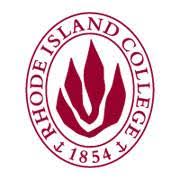 AGENDAGraduate Committee MeetingVirtual Meeting September 4, 20201. Call to Order.2. Approval of 05/01/2020 Meeting Minutes.3. Report of the Chair.4. Report of the Dean of Graduate Studies.5. Adjournment. 